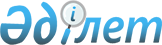 О признании утратившим силу приказа исполняющего обязанности Министра транспорта и коммуникаций Республики Казахстан от 28 июня 2005 года № 223-I «Вопросы форменной одежды работников внутреннего водного транспорта»Приказ Министра транспорта и коммуникаций Республики Казахстан от 29 апреля 2011 года № 244

      В соответствии со статьей 21-1 Закона Республики Казахстан от 24 марта 1998 года «О нормативных правовых актах», ПРИКАЗЫВАЮ:



      1. Признать утратившим силу приказ исполняющего обязанности Министра транспорта и коммуникаций Республики Казахстан от 28 июля 2005 года № 223-I «Вопросы форменной одежды работников внутреннего водного транспорта» (зарегистрированный в Реестре государственной регистрации нормативных правовых актов за № 3744, опубликованный в «Юридической газете» от 14 декабря 2005 года № 233).



      2. Юридическому департаменту Министерства транспорта и коммуникаций Республики Казахстан (А. Искакбеков) в недельный срок направить в установленном порядке копию настоящего приказа в Министерство юстиции Республики Казахстан.



      3. Контроль за исполнением настоящего приказа возложить на вице-министра транспорта и коммуникаций Республики Казахстан Дюсембаева Е.С.



      4. Настоящий приказ вступает в силу со дня подписания.      Министр                                    Б. Камалиев
					© 2012. РГП на ПХВ «Институт законодательства и правовой информации Республики Казахстан» Министерства юстиции Республики Казахстан
				